ҠАРАР                                                                        ПОСТАНОВЛЕНИЕ02 май 2023 йыл                        № 36              02 мая 2023 годаО внесении изменений и дополнений в постановление главы сельского поселения № 85 от 24.11.2021 года «О создании единой конкурсной (аукционной) комиссии по проведению торгов (аукционов, конкурсов) на право заключения договоров аренды, договоров безвозмездного пользования, продаже муниципального имущества и земельных участков, находящихся в муниципальной собственности сельского поселения Ирсаевский сельсовет муниципального района Мишкинский район Республики Башкортостан»         В соответствии со ст.447, 448, 449 Гражданского кодекса Российской Федерации, со ст.39.11, 39.12 Земельного кодекса Российской Федерации,  Федеральным законом от 21 декабря 2001 № 178-ФЗ «О приватизации государственного и муниципального имущества», Федеральным законом от 6 октября . № 131-ФЗ «Об общих принципах организации местного самоуправления в Российской Федерации,  Федеральным законом от 26.07.2006г. №135-ФЗ «О защите конкуренции», приказом Федеральной антимонопольной службы от 10.02.2010 г. № 67 «О порядке  проведения конкурсов или аукционов на право заключения  договоров аренды, договоров безвозмездного пользования, договоров доверительного управления имуществом, иных договоров, предусматривающих переход прав  в отношении государственного или муниципального имущества, и  перечне видов имущества,  в отношении которого заключение указанных договоров может осуществляться путем проведения торгов в форме конкурса»,  постановлением Правительства Российской Федерации от  27.08.2012 № 860 «Об организации и проведении продажи государственного или муниципального имуществ в электронной форме», руководствуясь Уставом сельского поселения Ирсаевский сельсовет муниципального района Мишкинский район  Республики Башкортостан, администрация сельского поселения Ирсаевский сельсовет муниципального района Мишкинский район  Республики Башкортостан, п о с т а н о в л я ю:          Глава сельского поселения		             С.В. Хазиев			БАШҠОРТОСТАН РЕСПУБЛИКАҺЫМИШКӘ  РАЙОНЫМУНИЦИПАЛЬ РАЙОНЫНЫҢИРСАЙ АУЫЛ СОВЕТЫАУЫЛ БИЛӘМӘҺЕХАКИМИӘТЕ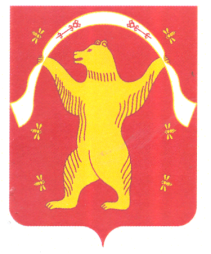 РЕСПУБЛИКА БАШКОРТОСТАНАДМИНИСТРАЦИЯСЕЛЬСКОГО ПОСЕЛЕНИЯИРСАЕВСКИЙ СЕЛЬСОВЕТМУНИЦИПАЛЬНОГО РАЙОНАМИШКИНСКИЙ РАЙОН        1. Внести изменения и дополнения в состав постоянно действующей комиссии по проведению торгов (аукционов, конкурсов) на право заключения договоров аренды, договоров безвозмездного пользования, продажи в отношении муниципального имущества и земельных участков, находящихся в муниципальной собственности сельского поселения Ирсаевский сельсовет муниципального района Мишкинский район Республики Башкортостан, в следующее:         2. Настоящее постановление обнародовать на информационном стенде в здании администрации СП Ирсаевский сельсовет муниципального района Мишкинский район Республики Башкортостан по адресу:д.Ирсаево, ул.Школьная д.2 и разместить в сети на официальном сайте муниципального района Мишкинский район Республики Башкортостан http://mishkan.ru.       3. Контроль за исполнением настоящего постановления оставляю за собой